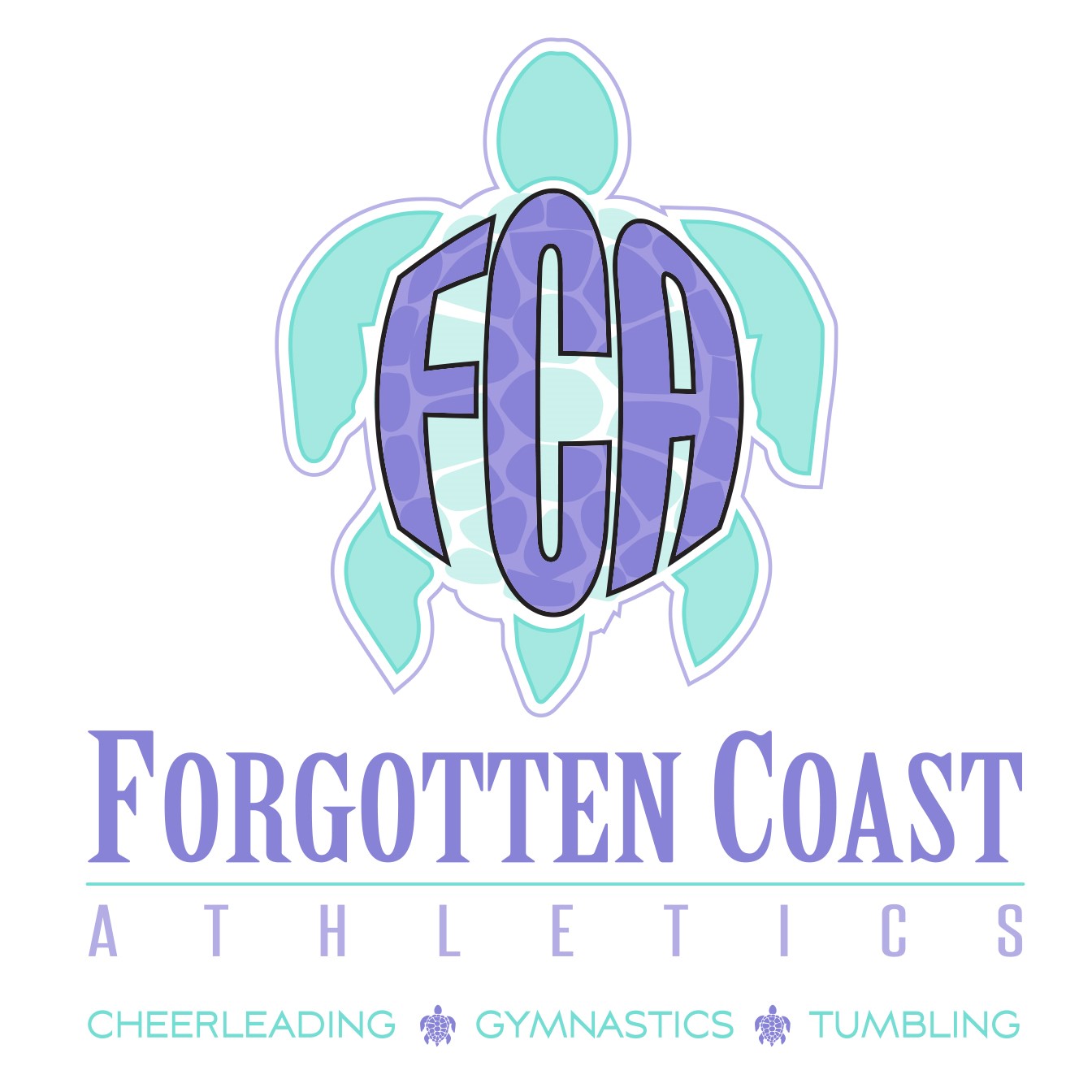 2023-2024 SIGN-UP PACKETWELCOME TO FCA REC TUMBLING - REC GYMNASTICSThank you for your interest in Forgotten Coast Athletics – Rec Tumbling and Rec Gymnastics.  We look forward to the upcoming 2023-2024 season.  Please take the time to read all the information contained in this packet.  Understanding this information will help in ensuring a fun, successful, and efficient 2023-2024 season.IMPORTANT DATESAugust 1, 2023			Registration BeginsAugust 11, 2023			Open House August 14, 2023			Classes BeginSeptember 4, 2023		FCA Closed for Labor DayOctober 16 and 17	, 2023 	FCA Closed for Fall BreakNovember 20- 24, 2023		FCA Closed for ThanksgivingDec 20, 2023 – Jan 3, 2024	FCA Closed for Christmas and New YearsJanuary 15, 2024			FCA Closed for MLK DayFebruary 19, 2024			FCA Closed for President’s DayMarch 18-22, 2024			FCA Closed for Spring BreakMarch 29, 2024			FCA Closed for Good Friday/ EasterMay 17, 2024			Last Day of Rec SeasonREC TUMBLING AND REC GYMNASTICS INFORMATIONNo Tryouts Required	See “Proposed Class Schedule” Section for Classes OfferedNo Special Uniforms/Practice Wear Required	Wear Something COMFORTABLE		Shorts and Tee Shirt		LeotardAthletes Wear CLEAN Shoes (Rec Tumbling).  Barefoot (Rec Gymnastics)PAYMENTSMaking sure the Athlete’s account status is up to date is the responsibility of the parent/athlete.Athlete WILL NOT be able to participate in class if payment has not been made. Athlete’s name will not be on the attendance sheet if the athlete is not registered for the class.FCA WILL ACCEPT THE FOLLOWING FORMS OF PAYMENT:Credit Card or ACH – Use the Online Shopping Cart through GoMotion:https://www.gomotionapp.com//team/flfca/page/class-registrationPROPOSED CLASS SCHEDULE(Limited to 20 Tumbling Athletes and 20 Gymnastics Athletes Per Class)Tumbling Intermediate (Level 1)Monday4:00pm-5:00pm Tumbling Beginners Monday5:00pm-6:00pmGymnastics BeginnersThursday5:00pm-6:00pmGymnastics AdvancedThursday6:00pm-7:00pm